NEW MEMBER WELCOME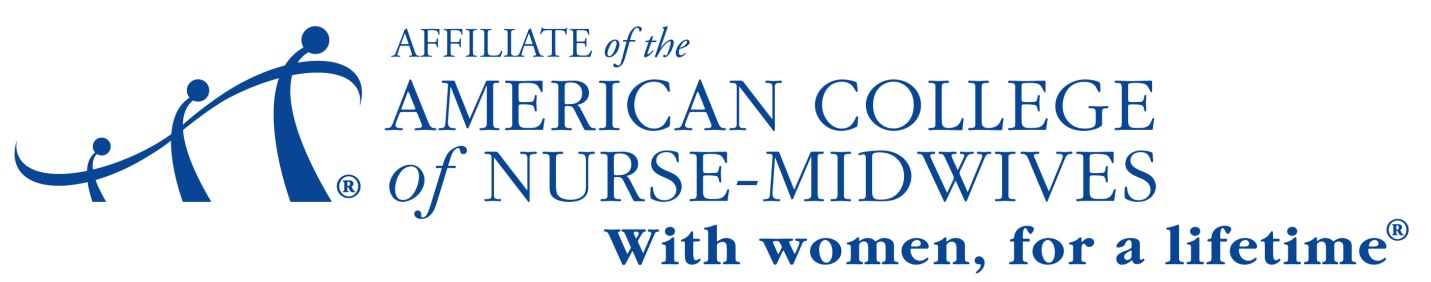 Dear  ,It is with great excitement that I welcome you to the XXX affiliate as a new member!  You have taken an important step in support of your career and the profession of midwifery.  We are an active affiliate of approximately XXX members.  Our goals for the upcoming year are1.2.3.While we take the work of the affiliate very seriously, there is also a sense of community and comradery that has developed within the affiliate.  Our next meeting will be held on XXXX.  We will meet via go-to-meeting or 1234 Road Drive. I hope you can attend to see first-hand the work of the affiliate and meet other local midwives.  Being a midwife sometimes can be challenging, come and let us support each other.Please look at the enclosed list of our upcoming events. (Add attachment of calendar or list of events or you may add them here).There are many ways for you to participate in the affiliate, to get the most value out of your membership.  We have committees that are always looking for members to help.  Please see the attached list of committees with descriptions of their duties.The best way to get value from your ACNM and the affiliate is to participate! I hope to see you at XXX Affiliate events for years to come.If you have any questions about ACNM or the affiliate, please feel free to contact me at XXXXXX.Sincerely,			